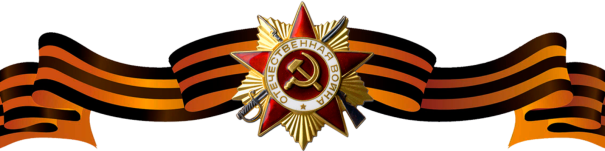 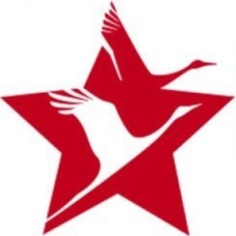 Яковлев Виктор ПетровичЯковлев Виктор ПетровичЯковлев Виктор Петрович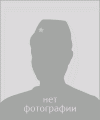 Год рождения19121912Место рожденияЯрославская область, Арефинский район, д. ЛячаЯрославская область, Арефинский район, д. ЛячаЗваниеЕфрейторЕфрейторДолжностьТелефонист роты связиТелефонист роты связиДата и место призыва23.06.1941 Куйбышевский РВК, Ленинградская обл.23.06.1941 Куйбышевский РВК, Ленинградская обл.Места службы187 стрелковый полк 72 стрелковой дивизии Ленинградского фронта187 стрелковый полк 72 стрелковой дивизии Ленинградского фронтаРанения и контузии17.12.1943 – ранение в руку17.12.1943 – ранение в рукуНагражденияМедаль «За отвагу»(Приказ №: 43/н от: 19.12.1943)17 декабря 1943 года при исправлении повреждений линии ефрейтор Яковлев был ранен в руку, но всё же свою работу он не бросил пока не восстановил связь подразделения с командным пунктом и только тогда ушёл на медицинский пункт.НагражденияНагражденияОрден Отечественной войны I степени (08.04.1985)Награждения